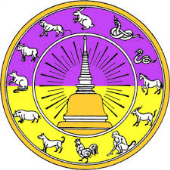 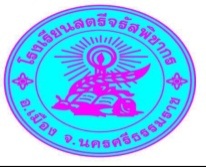 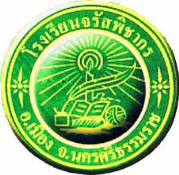                                         ระเบียบและข้อบังคับการแข่งขันเทควันโด SJP เมืองลิกอร์แชมเปี้ยนชิพครั้งที่  3 ชิงถ้วยพลเอกชาญประดิษฐ์ แสงนิล อดีตรองแม่ทัพภาค 4วันเสาร์ที่  3  มิถุนายน  2560ณ สโมสรรื่นฤดี(ห้องแอร์) ค่ายวชิราวุธ  จังหวัดนครศรีธรรมราชระเบียบการแข่งขันประเภทต่อสู้ประเภทต่อสู้ทีม  3  คนคุณสมบัติการแข่งขันรุ่นยุวชน-เยาวชน  อายุ  5-6  ปี,  7-8  ปี,  9-10  ปี,  11-12  ปี,  13-14  ปี,  15-17  ปี,  (ชาย,หญิง)รุ่นประชาชนอายุ  18  ปีขึ้นไป(ชาย,หญิง) olympicweightการแบ่งรุ่นการแข่งขัน  แบ่งการแข่งขันออกเป็นดังต่อไปนี้รุ่นยุวชน  5-6  ปี  ชาย-หญิง  Class  C , Class  Bรุ่นยุวชน  7-8  ปี  ชาย-หญิง  Class  C , Class  B, Class  Aรุ่นยุวชน  9-10  ปี  ชาย-หญิง  Class  C , Class  B, Class  Aรุ่นยุวชน  11-12  ปี  ชาย-หญิง  Class  C , Class  B, Class  Aรุ่นยุวชน  13-14  ปี  ชาย-หญิง  Class  C , Class  B, Class  Aรุ่นเยาวชน  15-17  ปี  ชาย  Class  B, Class  Aรุ่นเยาวชน  15-17  ปี  หญิง  Class  B, Class  Aรุ่นประชาชน  อายุ  18  ปีขึ้นไปClass  A ( olympicweight )ระเบียบการแข่งขันต่อสู้  ประเภทบุคคลใช้วิธีแข่งขันแบบแพ้คัดออกไม่มีการแข่งขันชิงตำแหน่งที่ 3  โดยให้มีตำแหน่งที่  3  ร่วมกัน  2  คนClass  A , B  แข่งขันยกละ  1  นาที  20  วินาที  พัก  30  วินาที  จำนวน  3  ยกClass  C  แข่งขันยกละ  1  นาที  พัก  30  วินาที  จำนวน  3  ยกประเภทต่อสู้ทีมระเบียบการแข่งขันประเภททีมรอบแรก  ทำการแข่งขันคนละ  1  ยก  จะทำการแข่งยกละ  1  นาทีรอบสอง  ทำการแข่งขันแบบเปลี่ยนตัวได้ตลอด  จะทำการแข่งยกละ  3  นาทีประเภทพุมเซ่ระเบียบการแข่งขันประเภทพุมเซ่เดี่ยวแข่งขันแบบเรียงลำดับคะแนนพุมเซ่แจกเหรียญพร้อมเกียรติบัตรลำดับที่  1-3  เท่านั้น  (อันดับ  3  มีคนเดียว)การพิจารณาถ้วยรางวัลถ้วยรางวัลนักกีฬายอดเยี่ยมชาย-หญิงประเภทต่อสู้ในแต่ละรุ่นอายุ พิจารณาจากรุ่นที่มีจำนวนผู้เข้าแข่งขันมากที่สุด พิจารณาจากรุ่นที่ไม่มีการแข่งขันแบบชนะผ่านเกณฑ์ถ้วยรางวัลนักกีฬายอดเยี่ยมชาย-หญิงประเภทพุมเซ่ในแต่ละรุ่นอายุ พิจารณาจากทีมที่มีเหรียญทองมากที่สุด กรณีมีเหรียญทองเท่ากันให้พิจารณาจากเหรียญเงินและเหรียญทองแดงตามลำดับถ้วยรางวัลผู้ฝึกสอนยอดเยี่ยมประเภทต่อสู้และพุมเซ่พิจารณาจากทีมที่มีเหรียญทองมากที่สุด กรณีมีเหรียญทองเท่ากันให้พิจารณาจากเหรียญเงินและเหรียญทองแดงตามลำดับทั้งนอกเหนือจากเกณฑ์นี้ ให้สิ้นสุดที่ดุลยพินิจจากประธานจัดการแข่งขันอันถือเป็นที่สิ้นสุดถ้วยรางวัล	ถ้วยรางวัลคะแนนสูงสุดประเภทต่อสู้  		ชนะเลิศ	ถ้วยรางวัลคะแนนสูงสุดประเภทต่อสู้  		รองชนะเลิศอันดับ  1	ถ้วยรางวัลคะแนนสูงสุดประเภทต่อสู้  		รองชนะเลิศอันดับ  2	ถ้วยรางวัลคะแนนสูงสุดประเภทพุมเซ่		ชนะเลิศ	ถ้วยรางวัลนักกีฬายอดเยี่ยมอายุ  5-6  ปี  		ชาย-หญิง  2  รางวัล	ถ้วยรางวัลนักกีฬายอดเยี่ยมอายุ  7-8  ปี  		ชาย-หญิง  2  รางวัล	ถ้วยรางวัลนักกีฬายอดเยี่ยมอายุ  9-10  ปี  		ชาย-หญิง  2  รางวัล	ถ้วยรางวัลนักกีฬายอดเยี่ยมอายุ  11-12  ปี  		ชาย-หญิง  2  รางวัล	ถ้วยรางวัลนักกีฬายอดเยี่ยมอายุ  13-14  ปี  		ชาย-หญิง  2  รางวัล	ถ้วยรางวัลนักกีฬายอดเยี่ยมอายุ  15-17  ปี  		ชาย-หญิง  2  รางวัล	ถ้วยรางวัลนักกีฬายอดเยี่ยมอายุ  18  ปีขึ้นไป  	ชาย-หญิง  2  รางวัล              ถ้วยรางวัลผู้ฝึกสอนยอดเยี่ยมประเภทต่อสู้      1  รางวัล              ถ้วยรางวัลผู้ฝึกสอนยอดเยี่ยมประเภทพุมเซ่    1  รางวัลกำหนดการรับสมัคร (สมัครแข่งที่ www.tkstkdsoft.com)รับสมัครตั้งแต่บัดนี้จนถึงวันที่  2 มิถุนายน 2560หมดเขตการแก้ไขรุ่นน้ำหนักในวันที่ 2 มิถุนายน 2560  หมายเหตุ  :  โปรดตรวจสอบรายชื่อ  น้ำหนัก  เพศ  ให้ถูกต้องชั่งน้ำหนัก วันที่  2 มิถุนายน 2560 เวลา  15.00-19.00  น.  (ไม่มีการชั่งน้ำหนักตอนเช้า)ค่าสมัครแข่งต่อสู้  ประเภทบุคคล    คนละ  500  บาทค่าสมัครพุมเซ่  คนละ  500  บาทค่าสมัครต่อสู้ทีม  ทีมละ  1,000  บาทชำระค่าสมัครแข่งในวันชั่งน้ำหนักเท่านั้นหมายเหตุ  :  ไม่มีการถอนตัวในวันชั่งน้ำหนัก  โดยเด็ดขาด                 ติดต่อสอบถาม  093-579-5395 (อ.ศุภโชติ เสือทอง ครูตอง)                                            095-593-2389  (อ.พสุธร ตลึงจิตต์ ครูแม็ค)ของรางวัลที่จะแจกให้ผู้ฝึกสอนแต่ละทีมทีมที่ส่งนักกีฬา 10 คนขึ้นไป รับหมวกอาดิดาสนำเข้าจาก USA 1 ใบทีมที่ส่งนักกีฬา 20 คนขึ้นไป รับนาฬิกาอาดิดาสนำเข้าจาก USA 1เรือนทีมที่ส่งนักกีฬาเข้าร่วม 40 คนขึ้นไป รับนาฬิกาอาดิดาสนำเข้าจาก USA 2 เรือน หรือ เลือกรับนาฬิกา1เรือนกับหมวก 1 ใบหมายเหตุ…นาฬิกาอาดิดาสและหมวกอาดิดาสนำเข้าจาก USA จะส่งไปให้ภายหลังจากวันที่ทำการแข่งขันประมาณไม่เกิน 2 อาทิตย์   (สมัครแข่งที่ www.tkstkdsoft.com)ที่ ๑๑๔ /๒๕๕๖0				                                โรงเรียนสตรีจรัสพิชากร							                   ๑ ซ.จำปาขอม  ถ.ศรีธรรมโศก							                   อ.เมือง จ.นครศรีธรรมราช ๘๐๐๐๐     ๑  เมษายน ๒๕๖oเรื่อง  ขอเชิญส่งทีมเข้าร่วมการแข่งขันเทควันโดรายการ เทควันโดเมืองลิกอร์แชมป์เปี้ยนชิพครั้งที่ ๓        ประจำปี ๒๕๖o”เรียน  ผู้จัดการทีมเทควันโด...............................สิ่งที่ส่งมาด้วย  ระเบียบการการแข่งกีฬาเทควันโดเมืองลิกอร์แชมปืเปี้ยนชิพ ครั้งที่ ๓ ประจำปี ๒๕๖o          ด้วยโรงเรียนสตรีจรัสพิชากรจะดำเนินการแข่งขันกีฬาเทควันรายการ “เทควันโดเมืองลิกอร์แชมป์เปี้ยนชิพ ครั้งที่ ๓ ในวันที่ ๓ มิถุนายน ๒๕๖O   เพื่อเป็นการเพิ่มทักษะทางด้านกีฬาเทควันโดให้กับนักกีฬา   ดังรายละเอียดที่แนบมาด้วยแล้ว           โรงเรียนสตรีจรัสพิชากรใคร่ขอความอนุเคราะห์จากท่านส่งนักกีฬาเข้าร่วมการแข่งขันในครั้งนี้ด้วย           จึงเรียนมาเพื่อโปรดทราบและพิจารณาดำเนินการต่อไป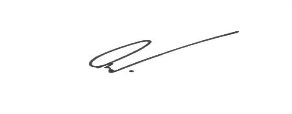 					            ลงชื่อ           						            (นายศุภโชติ เสือทอง)                                                                                                  ผู้อำนวยการโรงเรียนสตรีจรัสพิชากรรุ่นยุวชนอายุ   5- 6  ปีเกิด  พ.ศ.2554-2555Class  C ,  Class  Bรุ่นยุวชนอายุ  7-8  ปีเกิด  พ.ศ.2552-2553Class  C ,  Class  B ,  Class  Aรุ่นยุวชนอายุ  9-10  ปีเกิด  พ.ศ.2550-2551Class  C ,  Class  B ,  Class  Aรุ่นยุวชนอายุ  11-12  ปีเกิด  พ.ศ.2548-2549Class  C ,  Class  B ,  Class  Aรุ่นยุวชนอายุ  13-14  ปีเกิด  พ.ศ.2546-2547Class  C ,  Class  B ,  Class  Aรุ่นเยาวชนอายุ  15-17  ปีเกิด  พ.ศ.2543-2545Class  B ,  Class  Aรุ่นประชาชนอายุ  18  ปีขึ้นไปเกิด  พ.ศ.2542  ขึ้นไปClass  Aรุ่นยุวชนอายุ  7-8  ปีทีมชายทีมหญิงรุ่นยุวชนอายุ  9-10  ปีทีมชายทีมหญิงรุ่นยุวชนอายุ  11-12  ปีทีมชายทีมหญิงรุ่นยุวชนอายุ  13-14  ปีทีมชายทีมหญิงรุ่นเยาวชนอายุ  15-17  ปีทีมชายทีมหญิงรุ่นประชาชนอายุ  18  ปีขึ้นไปทีมชายทีมหญิงClass  Cคุณสมบัติตั้งแต่สายขาว  ถึง  สายเหลือง 2 (ห้ามเตะศีรษะและลูกหมุนทุกชนิด)Class  Bคุณสมบัติตั้งแต่สายเหลือง  ถึง  สายฟ้า 2 Class  Aคุณสมบัติตั้งแต่สายเหลืองขึ้นไปรุ่น  Aน้ำหนักไม่เกิน	18  กก.รุ่น  Bน้ำหนัก	18-20  กก.รุ่น  Cน้ำหนัก	20-23  กก.รุ่น  Dน้ำหนัก23-26  กก.รุ่น  Eน้ำหนัก	26  กก.ขึ้นไปรุ่น  Aน้ำหนักไม่เกิน	20  กก.รุ่น  Bน้ำหนัก	20-23  กก.รุ่น  Cน้ำหนัก	23-26  กก.รุ่น  Dน้ำหนัก	26-30  กก.รุ่น  Eน้ำหนัก	30-34  กก.รุ่น  Fน้ำหนัก	34  กก.ขึ้นไปรุ่น  Aน้ำหนักไม่เกิน	22  กก.รุ่น  Bน้ำหนัก	22-25  กก.รุ่น  Cน้ำหนัก	25-28  กก.รุ่น  Dน้ำหนัก	28-31  กก.รุ่น  Eน้ำหนัก	31-35  กก.รุ่น  Fน้ำหนัก	35-39  กก.รุ่น  Gน้ำหนัก	39  กก.ขึ้นไปรุ่น  Aน้ำหนักไม่เกิน	28  กก.รุ่น  Bน้ำหนัก	28-31  กก.รุ่น  Cน้ำหนัก	31-34  กก.รุ่น  Dน้ำหนัก	34-37  กก.รุ่น  Eน้ำหนัก	37-41  กก.รุ่น  Fน้ำหนัก	41-45  กก.รุ่น  Gน้ำหนัก	45-49  กก.รุ่น  Hน้ำหนัก	49  กก.ขึ้นไปรุ่น  Aน้ำหนักไม่เกิน	36  กก.รุ่น  Bน้ำหนัก	36-39  กก.รุ่น  Cน้ำหนัก	39-42  กก.รุ่น  Dน้ำหนัก	42-45  กก.รุ่น  Eน้ำหนัก	45-49  กก.รุ่น  Fน้ำหนัก	49-53  กก.รุ่น  Gน้ำหนัก	53-57  กก.รุ่น  Hน้ำหนัก	57  กก.ขึ้นไปรุ่น  Aน้ำหนักไม่เกิน	45  กก.รุ่น  Bน้ำหนัก	45-48  กก.รุ่น  Cน้ำหนัก	48-51  กก.รุ่น  Dน้ำหนัก	51-55  กก.รุ่น  Eน้ำหนัก	55-59  กก.รุ่น  Fน้ำหนัก	59-63  กก.รุ่น  Gน้ำหนัก	63-68  กก.รุ่น  Hน้ำหนัก	68  กก.ขึ้นไปรุ่น  Aน้ำหนักไม่เกิน	42  กก.รุ่น  Bน้ำหนัก	42-44  กก.รุ่น  Cน้ำหนัก	44-46  กก.รุ่น  Dน้ำหนัก	46-49  กก.รุ่น  Eน้ำหนัก	49-52  กก.รุ่น  Fน้ำหนัก	52-55  กก.รุ่น  Gน้ำหนัก	55-59  กก.รุ่น  Hน้ำหนัก	59  กก.ขึ้นไปชายชายชายหญิงหญิงหญิงรุ่น  Aน้ำหนักไม่เกิน     58  กก.รุ่น  Aน้ำหนักไม่เกิน     49  กก.รุ่น  Bน้ำหนัก     58-68  กก.รุ่น  Bน้ำหนัก     49-57  กก.รุ่น  Cน้ำหนัก     68-80  กก.รุ่น  Cน้ำหนัก     57-67  กก.รุ่น  Dน้ำหนัก     80  กก.ขึ้นไปรุ่น  Dน้ำหนัก     67  กก.ขึ้นไปรุ่นยุวชนอายุ  7-8  ปีต่อสู้ทีม  3  คนทีมชาย-ทีมหญิงน้ำหนักรวม  80  กก.รุ่นยุวชนอายุ  9-10  ปีต่อสู้ทีม  3  คนทีมชาย-ทีมหญิงน้ำหนักรวม  100  กก.รุ่นยุวชนอายุ  11-12  ปีต่อสู้ทีม  3  คนทีมชาย-ทีมหญิงน้ำหนักรวม  120  กก.รุ่นยุวชนอายุ  13-14  ปีต่อสู้ทีม  3  คนทีมชาย-ทีมหญิงน้ำหนักรวม  150  กก.รุ่นเยาวชนอายุ  15-17  ปีต่อสู้ทีม  3  คนทีมชาย-ทีมหญิงน้ำหนักรวม  180  กก.รุ่นประชาชนชนอายุ  18  ปีขึ้นไปต่อสู้ทีม  3  คนทีมชาย-ทีมหญิงน้ำหนักรวม  200  กก.รุ่นอายุขั้นสายรอบชิงสายเหลือง-เขียวสายเหลือง-เขียวสายเหลือง-เขียวอายุไม่เกิน  6  ปีเหลือง-เขียว1อายุ  7-8  ปีเหลือง-เขียว2อายุ  9-11  ปีเหลือง-เขียว2อายุ  12-14  ปีเหลือง-เขียว3อายุ  15-17  ปีเหลือง-เขียว3สายฟ้าสายฟ้าสายฟ้าอายุไม่เกิน  8  ปีสายฟ้า5อายุ  9-11  ปีสายฟ้า5อายุ  12-14  ปีสายฟ้า5อายุ  15-17  ปีสายฟ้า5สายน้ำตาล-แดงสายน้ำตาล-แดงสายน้ำตาล-แดงอายุไม่เกิน  8  ปีสายน้ำตาล-แดง7อายุ  9-11  ปีสายน้ำตาล-แดง7อายุ  12-14  ปีสายน้ำตาล-แดง8อายุ  15-17  ปีสายน้ำตาล-แดง8สายดำแดง-ดำสายดำแดง-ดำสายดำแดง-ดำอายุ  9-11  ปีสายดำแดง-ดำ Koryoอายุ  12-14  ปีสายดำแดง-ดำ ,Koryoอายุ  15-17  ปีสายดำแดง-ดำKoryo อายุ  18  ขึ้นไปสายดำKoryo 